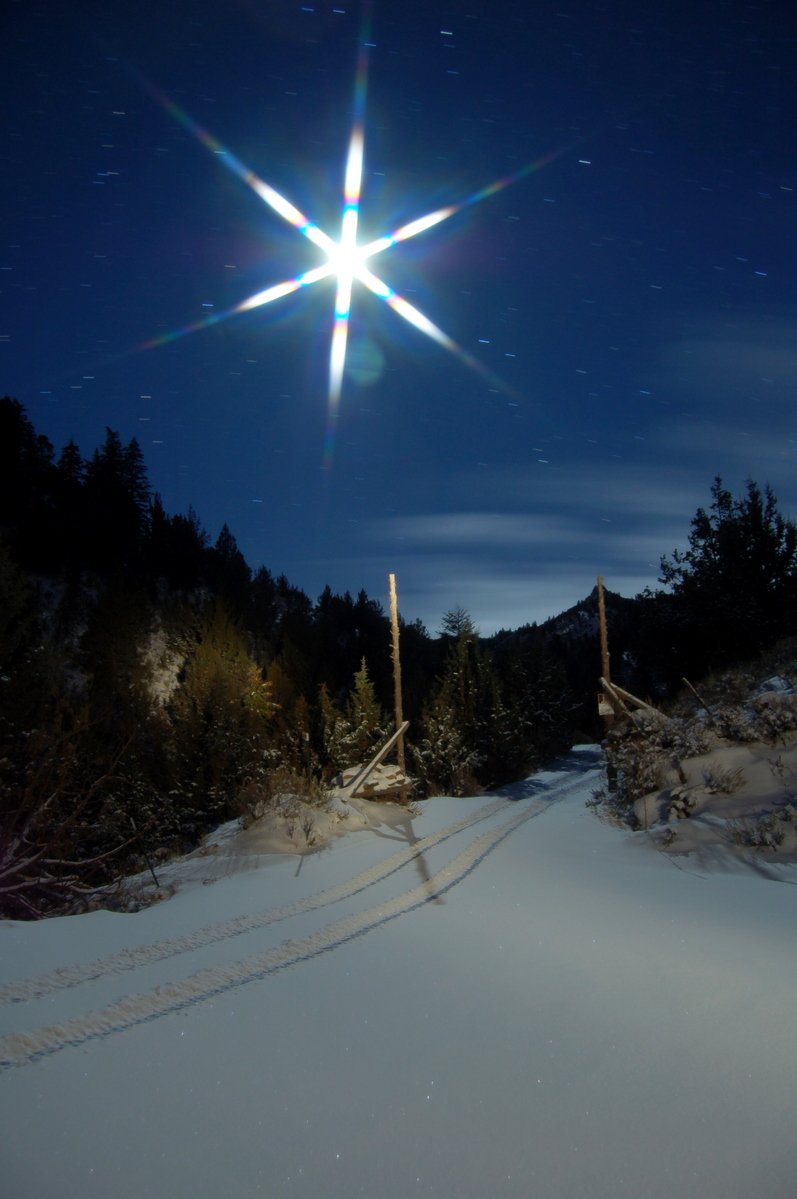 Z hvězdy vyšlo slunce,  nebeské zjevení,Syn dán jest Panence v předivném vtělenítobě, ó Panno Maria.Co kdys Adam ztratil, Kristus nám navrátil,když se divem vtělil, na svět se narodil z čisté,ctné Panny Marie.                                                                                 z kancionálu r. 1693Přejeme všem radostné a požehnané prožití vánoční doby, pevné zdraví duše i těla, mnoho Božího požehnání a darů Ducha Svatéhodo nadcházejícího roku 2020